 OBEC MILÍČOVICE 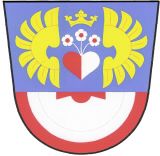 Milíčovice 40, 669 02 Znojmo           Stanovení minimálního počtu členů okrskové volební komiseNa základě § 15, odst. 1 písm. d), zákona č. 491/2001 Sb., o volbách do zastupitelstev obcí a o změně některých zákonů, ve znění pozdějších předpisů s t a n o v u j i,minimální počet členů okrskové volební komise pro hlasování v obci Milíčovice k volbám do Zastupitelstev obcí konaných 23. – 24. září 2022, na 6 členů.                                                                            Brtník Evžen v.r.                                                                    starosta obce MilíčoviceVyvěšeno i na elektronické úřední desce.Vyvěšeno: 22.7.2022Sejmuto: 